Your recent request for information is replicated below, together with our response.To ask Police Scotland how many non-crime hate incidents have been recorded in each financial year between 2013-14 and 2024-25 so far.If possible, could you also provide a rough, annual geographical breakdown for these statistics.Please see the table below which shows the number of non-crime hate incidents that have been recorded since 2014 to the present date. Please note for data relating to 2013/14 financial year, the information sought is not held by Police Scotland and section 17 of the Act therefore applies. To explain, the data is not available for the first year after the formation of Police Scotland, the system used did not start collecting hate crime data until 2014. Please also see caveats below table. Non-Crime Hate Incidents recorded from 1st April 2014 to 30th April 2024, broken down geographically:  All statistics are provisional and should be treated as management information. All data have been extracted from Police Scotland internal systems and are correct as of 23rd May 2024.					1.All records relating to Non-Crime Hate Incidents have been extracted from the Interim Vulnerable Persons Database (iVPD).					2.Non-Crime Hate Incidents are extracted from iVPD where ‘Crime Occurred’ equals ‘No’3.Please note, the data is extracted using the ‘incident created’.				4. Please note, each record will need to be read to confirrm the circumstances.					If you require any further assistance, please contact us quoting the reference above.You can request a review of this response within the next 40 working days by email or by letter (Information Management - FOI, Police Scotland, Clyde Gateway, 2 French Street, Dalmarnock, G40 4EH).  Requests must include the reason for your dissatisfaction.If you remain dissatisfied following our review response, you can appeal to the Office of the Scottish Information Commissioner (OSIC) within 6 months - online, by email or by letter (OSIC, Kinburn Castle, Doubledykes Road, St Andrews, KY16 9DS).Following an OSIC appeal, you can appeal to the Court of Session on a point of law only. This response will be added to our Disclosure Log in seven days' time.Every effort has been taken to ensure our response is as accessible as possible. If you require this response to be provided in an alternative format, please let us know.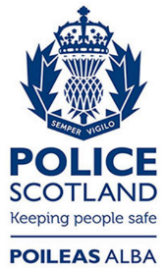 Freedom of Information ResponseOur reference:  FOI 24-1101Responded to:  30 May 2024Division2014/152015/162016/172017/182018/192019/202020/212021/222022/232023/242024/25*North East15171093640433450767Tayside6356716193449605Highland and Islands111510333630286467806Forth Valley2021262318192935605310Edinburgh3768513916122618626734139134Lothian and Borders353426425882809011412113Fife781491218305461744Greater Glasgow576478881101179021020728019Ayrshire81118101013194042344Lanarkshire102024202025343357623Argyll and West Dunbartonshire96341311102227201Renfrewshire and Inverclyde13913202722324551573Dumfries and Galloway58472651220260Total23328428231051062560594011461334109